Информационная карта наставника  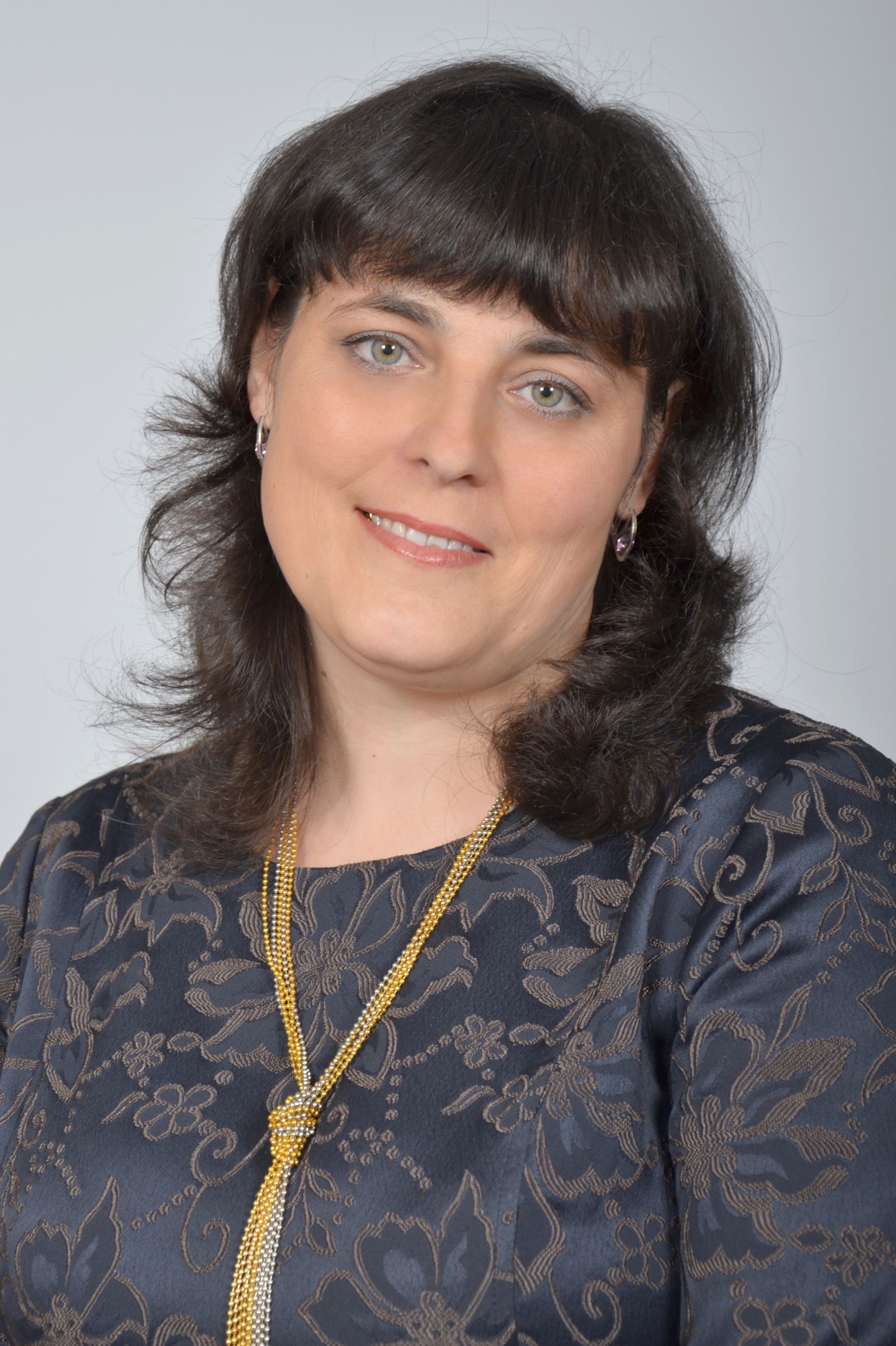 Юрова Наталья Васильевна (ФИО) Учитель русского языка и литературы (должность) МБОУ Комбайновская оош им. воина-афганца А.Демяника(наименование образовательной организации) 1. Общие сведения  1. Общие сведения  Дата рождения (день, месяц, год) 23.05.1976г.2. Работа  2. Работа  Общий трудовой и педагогический стаж (полных лет на момент заполнения карты) 28 летЗанимаемая должность Учитель русского языка и литературыКвалификационная категория ВысшаяПочетные звания и награды (наименования и даты получения) Грамота РООА, 2004г., Благодарственное письмо МО РО, 2013г.; Грамота РООА , 2016г., Приветственный адрес Главы, 2019г. Благодарственное письмо МО РФ, 2020г.3. Образование 3. Образование Название и год окончания учреждения профессионального образования  ТГПИ, ф-т русского языка и литературы, 2003г.Специальность, квалификация по диплому Учитель русского языка и литературы Контакты  Контакты Рабочий адрес с индексом  346975 Ростовская обл., Матвеево-Курганский р-н, с. Рясное, ул. Таганрогская, 6Рабочий телефон  8 (86341) 3-39-43 Электронная почта  yurowa.natali@yandex.ru  